Муниципальное  общеобразовательное учреждение«Средняя общеобразовательная школа р.п. Озинки»Обобщение опыта по теме«Формирование УУД на уроках в начальной школе»                     Выполнила учитель начальных классов           Сахарова Ирина АлексеевнаР.п. Озинки2014 год«Формирование универсальных учебных действий на уроках в начальной школе»       Изменения, которые произошли в нашем обществе, повлекли за собой изменение целей современного образования, и, следовательно, всех составляющих методической системы учителя. Важнейшей задачей школы сегодня является развитие личности ученика. На это направлен стандарт II поколения. Учитель начальной школы, реализующий этот стандарт должен не только научить читать, писать, считать,  но и формировать универсальные учебные действия. В 2011 году мы перешли на обучение по новым стандартам. Я принимала первый класс. Передо мной встала задача – понять сущность ФГОС, отличительные особенности по сравнению с прежним стандартом. Изучила документы и дополнительную литературу, приняла участие в разработке ООП НОО, разработала рабочие  программы по предметам. Я определила, что один из важных моментов реализации ФГОС – это формирование УУД. Уже при разработке первых уроков поняла, что моделирование уроков по формированию УУД – дело непростое, но сегодня – это требование времени.  Передо мной возник вопрос: как правильно  спроектировать урок, который формировал бы у учащихся  не только предметные результаты,  но и универсальные учебные действия.Главная  цель работы над темой:Создание условий  для формирования универсальных учебных действий в ходе усвоения разных предметных дисциплин учащимися начальной школы.Задачи:Изучить сущность универсальных учебных действий.Проанализировать УМК «Школа 2100»  с целью выявления его возможности в создании условий для формирования УУД .Разработать систему заданий, вопросов,  учебных ситуаций способствующих формирования УУД. Создавать условия для формирования УУД на каждом этапе урока.Предполагаемые результаты: Сформированность у школьников универсальных учебных действий (личностных, познавательных, регулятивных и коммуникативных), позволяющих учащимися самостоятельно организовать собственную деятельность по решению задач и проблем, готовность к самосовершенствованию и саморазвитию.Повышение уровня профессионализма учителяПовышение качества преподавания предметов.	Направления работы:ПрофессиональноеИзучение  новых образовательных стандартов новых программ и учебников, выявление их особенностей, особое внимание уделить программе формирования УУД.Совершенствование своих знаний в области классической и современной педагогики  и методики. Повышение квалификации на семинарах и курсах для учителей начальных классов.МетодическоеПрименение на уроках новых педагогических технологий, форм, методов и приёмов, способствующих формированию УУД.Отслеживание состояния и динамики уровня сформированности универсальных учебных действий у школьников.Активное участие в работе школьного МО учителей начальных классов.Оптимальное развитие каждого ребёнка на основе педагогической поддержки его индивидуальности,  привлечение их к участию в научно-практических конференциях, конкурсах творческих работ, олимпиадах. Изучение опыта работы лучших учителей школы, района, участие в обмене опытом.Периодическое  проведение самоанализа  профессиональной деятельности.Систематизация  материалов методической, педагогической и психологической литературы по теме, создание  папки лучших разработок уроков, интересных приемов и находок на уроке, сценариев внеклассных мероприятий.Этапы работы:I этап – 2011год – совершенствование своих знаний: изучение литературы по теме, повышение квалификации.II этап – 2011 -2014 г.-  активное внедрение в практику новых технологий, форм, методов и приёмов, способствующих формированию  УУД, отслеживание результатов.III этап – 2015год (январь-май) – систематизация материалов и подведение итогов работы.На  1 этапе изучила сущность и особенности новых ФГОС, материалы и документы по теме, особое внимание уделила программе формирования УУД, педагогическую и методическую литературу, принимала участие в проблемных семинарах, районных и  школьных МО, изучала материалы в сети творческих учителей, прошла курсы повышения квалификации в ГАОУ ДПО  «Саратовский институт повышения квалификации и переподготовки работников  образования» по дополнительной профессиональной образовательной программе  «Реализация федерального государственного образовательного стандарта начального общего образования».  Вот к какому заключению я пришла:Универсальные учебные действия – это навыки, которые надо закладывать в начальной школе на всех уроках. Под универсальными учебными действиями понимается:умение учиться, т.е. способность субъекта к саморазвитию и самосовершенствованию путем сознательного и активного присвоения нового социального опыта, с одной стороны, и, с другой стороны, совокупность способов действий ученика (а также связанных с ними навыков учебной работы), обеспечивающих его способность к самостоятельному усвоению новых знаний и умений, включая организацию этого процесса. Структура универсальных учебных действий включает в себя:Личностные УУД (Самоопределение, смыслообразование, нравственно-эстетическое оценивание).  Они позволяют сделать учение осмысленным, увязывая их с реальными жизненными целями и ситуациями. Личностные действия направлены на осознание, исследование и принятие жизненных ценностей, позволяют сориентироваться в нравственных нормах и правилах, выработать свою жизненную позицию в отношении мира.Регулятивные УУД (целеполагание, планирование, прогнозирование, контроль, коррекция, оценка, саморегуляция). Они обеспечивают возможность управления познавательной и учебной деятельностью посредством постановки целей, планирования, контроля, коррекции своих действий, оценки успешности усвоения.Познавательные УУД (общеучебные универсальные действия, логические универсальные действия, постановка и решение проблем). Они  включают действия исследования, поиска, отбора и структурирования необходимой информации, моделирование изучаемого содержания.Коммуникативные УУД (планирование учебного сотрудничества, постановка вопросов, разрешение конфликтов, контроль, коррекция).Они  обеспечивают возможности сотрудничества: умение слышать, слушать и понимать партнера, планировать и согласованно выполнять совместную деятельность, распределять роли, взаимно контролировать действия друг друга, уметь договариваться, вести дискуссию, правильно выражать свои мысли, оказывать поддержку друг другу и эффективно сотрудничать как с учителем, так и со сверстниками.Сделала вывод: необходимо выстраивать процесс обучения не только как процесс усвоения системы знаний, умений и компетенций, составляющих инструментальную основу учебной деятельности учащегося, но и как процесс развития личности.Как же спроектировать урок?Я считаю, что для формирования УУД технология проведения уроков каждого типа должна реализовать деятельностный метод обучения. Я проектирую свои уроки на основе этой технологии. Например, уроки  «открытия» новых учебных знаний включает в себя следующие шаги:1. Мотивация к учебной деятельности.Данный этап процесса обучения предполагает осознанное вхождение учащегося в пространство учебной деятельности по «открытию» новых учебных знаний. С этой целью организуется его мотивирование к учебной деятельности, а именно:актуализируются требования к нему со стороны учебной деятельности всоответствии с принятыми нормами («надо»);создаются условия для возникновения внутренней потребности включения в учебную деятельность («хочу»);устанавливаются тематические рамки («могу»).2. Актуализация и фиксирование затруднения в пробном учебном действии.На данном этапе организуется подготовка учащихся к надлежащемуфиксированию в пробном учебном действии.Соответственно, данный этап предполагает:актуализацию изученных способов действий, достаточных для построения нового знания, их обобщение и знаковую фиксацию;самостоятельное выполнение пробного учебного действия;фиксирование учащимися затруднений в выполнении или обосновании пробного учебного действия.3. Выявление места и причины затруднения.На данном этапе учитель организует выявление учащимися места и причинызатруднения. Для этого учащиеся должны:восстановить выполненные операции и зафиксировать (в речи и знаково)место– шаг, операцию, − где возникло затруднение;соотнести свои действия с используемым способом (алгоритмом, понятием и т.д.), и на этой основе выявить и зафиксировать в речи причину затруднения –те конкретные универсальные знания, которых недостает для решения поставленной задачи и задач такого типа вообще.4. Построение проекта выхода из затруднения (цель, план, способ, средства).На данном этапе учащиеся в коммуникативной форме обдумывают ходбудущих учебных действий: ставят цель(целью всегда является устранениевозникшего затруднения), строят план достижения цели, выбираютспособ и средства. Этим процессом руководит учитель (подводящий диалог,побуждающий диалог и т.д.)5. Реализация построенного проекта.На данном этапе осуществляется реализация построенного проекта. Полученное универсальное учебное действие фиксируется в языке вербально и знаково в форме эталона. Далее построенный способ действий используется для решения исходной задачи, вызвавшей затруднение, уточняется общий характер нового знания и фиксируется преодоление возникшего ранее затруднения. В завершение, организуется рефлексия выполненной работы и намечаются следующие шаги, направленные на усвоение нового УУД.6. Первичное закрепление с проговариванием во внешней речи.На данном этапе учащиеся решают типовые задания на новый способ действий с проговариванием алгоритма вслух.7. Самостоятельная работа с самопроверкой по эталону.При проведении данного этапа используется индивидуальная форма работы:учащиеся самостоятельно выполняют изучаемое УУД и осуществляют егосамопроверку, пошагово сравнивая с эталоном. В завершение, организуетсярефлексия хода реализации контрольных процедур. Эмоциональная направленность этапа состоит в организации для каждогоученика ситуации успеха, мотивирующей его к включению в дальнейшее освоение знаний.8. Включение в систему знаний и повторение.На данном этапе уточняются существенные особенности новых знаний и действий, его роль и место в системе изученных учебных действий.9. Рефлексия учебной деятельности на уроке (итог урока).На данном этапе фиксируется изученное действие , организуется рефлексия исамооценка учениками собственной учебной деятельности. В завершение,соотносятся поставленная цель и результаты, фиксируется степень их соответствия и намечаются дальнейшие цели деятельности.        Такие уроки в полной мере решают вопросы по формированию не только предметных учебных знаний, но и всех видов УУД. Проанализировав деятельность учащихся на каждом этапе урока можно выделить те универсальные учебные действия, которые формируются при правильной организации деятельности учащихся, а также те методы, приёмы, средства обучения, формы организации деятельности учащихся, которые способствуют формированию УУД. Результаты данного анализа демонстрирует таблица «Формы организации учебной деятельности, направленные на формирование УУД»Конечно, в таблице универсальные учебные действия и методы, приемы, технологии представлены в обобщённой форме. Больше конкретики будет при отборе заданий, форм организации деятельности и средств обучения к каждому этапу  конкретного урока. И всё же данная таблица позволяет учителю уже при планировании видеть, на каком этапе урока какие УУД  формируются при правильной организации деятельности учащихся.Действия учителя позволяющие  сформировать универсальные учебные действия.В своей работе я стараюсь придерживаться следующих правил:Учитель, создавая проблемную ситуацию, обнаруживая противоречивость или недостаточность знаний, вместе с детьми определяет цель урока.Учитель учит ребенка ставить цели и искать пути их достижения, а также решения возникающих проблем. Перед началом решения составляется совместный план действий. Учитель привлекает детей к открытию новых знаний. Они вместе обсуждают, для чего нужно то или иное знание, как оно пригодится в жизни.Учитель учит детей тем навыкам, которые им пригодятся в работе с информацией - пересказу, составлению плана, способам эффективного запоминания, знакомит с разными источниками, используемыми для поиска информации.  В ходе учебной деятельности развивается память и мышления детей. Учитель и ребенок общаются с позиции сотрудничества; педагог показывает, как распределять роли и обязанности, работая в коллективе. При этом я стараюсь  включать  каждого в учебный процесс, а также поощрять учебное сотрудничество между учениками, учениками и учителем. В совместной деятельности у учащихся формируются общечеловеческие ценности.Учитель обучает детей приемам работы в группах, дети вместе с учителем исследуют, как можно прийти к единому решению в работе в группах, анализируют учебные конфликты и находят совместно пути их решения.Учитель не сравнивает детей между собой, а показывает достижения ребенка по сравнению с его вчерашними достижениямиУчитель учит разным способам выражения своих мыслей, искусству спора, отстаивания собственного мнения, уважения мнения других.Учитель показывает и объясняет, за что была поставлена та или иная отметка, учит детей оценивать работу по критериям и самостоятельно выбирать критерии для оценки. Согласно этим критериям учеников учат оценивать и свою работу.Учитель и ученики вместе решают возникающие учебные проблемы. Ученикам дается возможность самостоятельно выбирать задания из предложенных.Учитель учит детей планировать свою работу и свой досуг.Формирование УУД в образовательном процессе осуществляется в контексте разных учебных предметов.Каждый учебный предмет в зависимости от его содержания и способов организации учебной деятельности учащихся раскрывает определённые возможности для формирования определенных  УУД.  Например:  На уроке литературного чтения происходит формирование всех видов УУД с приоритетом развития ценностно-смысловой сферы и коммуникации. Предмет обеспечивает освоение идейно-нравственного содержания художественной литературы, развитие эстетического восприятия, прослеживание и раскрытие нравственных значений поступков героев литературных произведений. (смыслообразование через прослеживание судьбы героя и ориентацию в системе личностных смыслов, самоопределения и самопознания на основе сравнения  себя с литературными героями, основ гражданской идентичности, эстетических ценностей, умение устанавливать причинно-следственные связи, умение строить план)  Математика является основой развития у учащихся познавательных действий, планирования, систематизации и структурирования, моделирования, формирования системного мышления, выработки вычислительных навыков, формирования  приёмов решения  задач.    На уроке русского языка в большей степени формируются познавательные, коммуникативные и регулятивные действия. Происходит формирование логических действий анализа, сравнения, установления связей, ориентация в структуре языка и усвоение правил,  моделирование.Приемы и задания, используемые для  формирования УУД.Личностные УУД: 1. Психофизическая тренировка,  эмоциональный настрой на урок-Я рада вновь видеть ваши лица, ваши глаза. И думаю, что сегодняшний урок принесет нам всем радость общения друг с другом. Успехов вам и удачи!  С каким настроением вы  начинаете урок? "Просигнальте" мне, пожалуйста. (Дети поднимают карточку - "настроение" в виде смайлика )2.   Короткие стишки, дающие положительный настрой на урок.  Например:Встало солнышко давно, 
Заглянуло к нам в окно.Нас оно торопит в класс, 
Математика у нас!Встали все у парт красиво,Поздоровались учтиво,Друг на друга посмотрели,Улыбнулись, тихо сели.  3.Первоклассникам очень нравятся соревнования, поэтому на этапе 
самоопределения можно договориться о том, что за каждое верно выполненное задание ученик получает какой-то символ, знак.  4. На уроках чтения часто провожу по прочитанным произведениям. Учащиеся имеют карточки с клише для выражения своего отношения к произведению. 
Я почувствовал (а) … 
Я увидел (а) … 
Я улыбнулся (ась) … 
Я вспомнил (а) … 
Мне стало грустно … 
Я бы продолжил (а) написанное так … 
Если бы я оказался (ась) в подобной ситуации, я бы действовал (а) так … 
Это произведение напомнило мне случай из моей жизни … 
Будущее героев я представляю … 
Произведение вызвало у меня чувства… 

Регулятивные УУД.
  1. При объявлении темы урока, целей задача учителя состоит в том, чтобы подвести детей к самостоятельной постановке задач, при этом учащиеся должны чётко понимать границы. Так, научить детей целеполаганию, формулированию темы урока возможно через введение в урок проблемного диалога, необходимо создавать проблемную ситуацию для определения учащимися границ знания – незнания. Например, на уроке русского языка по теме «Разделительный мягкий знак» предлагаю учащимся вписать в предложения пропущенные слова «Таня … (польёт) цветы. Мы совершили … (полёт) на самолёте». Пройдя по классу и просмотрев записи в тетрадях, выписываю на доске варианты написания слов (конечно, среди них есть как верные, так и неверные). После прочтения детьми написанного, задаю вопросы: «Задание было одно? («Одно») А какие получились результаты? («Разные») Как думаете, почему?» Приходим к выводу, что из-за того, что чего-то ещё не знаем, и далее – не всё знаем о написании слов с мягким знаком, о его роли в словах. «Какова же цель нашей работы на уроке?» - обращаюсь к детям («Узнать больше о мягком знаке»). Продолжаю: «Для чего нам это необходимо?» («Чтобы правильно писать слова»). Так через создание проблемной ситуации и ведение проблемного диалога учащиеся сформулировали тему и цель урока.     2.    Обучение оцениванию устных ответов также целесообразно начинать с первого класса. Так, предлагаю ребятам высказать своё мнение по поводу рассказанного наизусть стихотворения или прочитанного отрывка по критериям (громко – тихо, с запинками – без запинок, выразительно – нет, понравилось – нет). При этом необходимо разъяснить ребятам, что при оценивании ответов одноклассников надо, в первую очередь, отмечать положительное, а о недочётах высказаться с позиции пожеланий. В результате организации такой деятельности дети приучаются внимательно слушать говорящего, объективно оценивать его ответ. 3.   При самооценке работ учащихся применяю метод «шкалирования». После решения учебной задачи предлагаю на полях начертить шкалу и оценить себя по тем или иным критериям с помощью специального значка, например, того же крестика, по определённым критериям: аккуратность, правильность, старание, трудность. После проверки такую же работу проделываю сама. Если я согласна с мнением ученика, то обвожу крестик в красный кружок. Если не согласна, ставлю свою отметку.    4.    Применяю такую форму работы, как взаимооценивание письменных работ. Непременным условием организации такой работы должны стать оговоренные заранее нормы и критерии оценивания. Для ребят не составляет особого труда объективно оценить, например, арифметический или словарный диктант одноклассника.  5.    Этап рефлексии на уроке при правильной его организации способствует формированию умения анализировать деятельности на уроке (свою, одноклассника, класса). В конце урока учащиеся отвечают на вопросы (тема урока, виды деятельности определяют содержание вопросов), после чего отмечают в листах обратной связи цветным кружком мнение о своей работе на уроке: Зелёный цвет – «На уроке мне было всё понятно. Я со всеми заданиями справился самостоятельно». Жёлтый цвет – «На уроке мне почти всё было понятно. Не всё получалось сразу, но я всё равно справился с заданиями». Красный цвет – «Помогите! Мне многое непонятно! Мне требуется помощь!»      Познавательные УУД:    1.Проблемное обучение.  Например, на уроке окружающего мира в первом классе по теме «Кто такие птицы?» мы можем создать следующую проблемную ситуацию:- Назовите отличительный признак птиц. (Это животные, которые умеют летать.)- Посмотрите на слайд. Каких животных вы узнали? (Летучая мышь, бабочка, воробей, курица.)- Что общего у этих животных? (Умеют летать.)- Можно их отнести к одной группе? (Нет.)- Умение летать будет отличительным признаком птиц?- Вы что предполагали? А что получается на самом деле? Какой вопрос возникает? (Что является отличительным признаком птиц?)Предлагаю ученикам высказать предположение, попробовать самим ответить на проблемный вопрос, а потом проверить или уточнить ответ по учебнику. Создаётся ситуация противоречия между известным и неизвестным. Одновременно повторяются знания, необходимые для изучения нового материала. Учителю необходимо научить детей наблюдать, сравнивать, делать выводы, а это, в свою очередь, способствует подведению учащихся к умению самостоятельно добывать знания, а не получать их в готовом виде.При выполнении отдельных заданий тоже можно создавать проблемные ситуации.Пример проблемного задания.В языке племени Крокс так же, как и в русском языке, у имён существительных выделяют три типа склонения. В этом языке такая же система падежных окончаний, как и в русском языке:Из рассказа на крокском языке исчезли все окончания имён существительных. Постарайся вставить их:Щгара трымчет о кряч___ и о скич__. Вищь зукает по магр__, по жадр__ и по тер___. От клущ__ и от рюн__ рыкует опащ.2. Проектное обучение  представляет собой развитие идей проблемного обучения. Характерной особенностью проектной технологии является наличие значимой социальной или личной проблемы ученика, которая требует интегрированного знания, исследовательского поиска решений, проектной деятельности. Роль учителя - это роль куратора, советника, наставника, но не исполнителя.Цель проектного обучения: овладеть общими умениями и навыками в процессе творческой самостоятельной работы, а также развить социальное сознание. Творческие проекты  и небольшие исследования дети готовят к урокам ИКН, окружающего мира, литературного чтения.3. Педагогические игры   Значение игры на уроках трудно переоценить. Здесь развивается кругозор ребенка, сообразительность. Игра дает возможность переключиться с одного вида деятельности на другой и тем самым снимать усталость, утомляемость. Игры своим содержанием, формой организации, правилами и результативностью способствуют формированию умений анализировать, сравнивать, сопоставлять. Это влияет на развитие внимания, наблюдательности, памяти, пространственных представлений, воображения.Например, дидактическая игра "Убери лишний вагон". (Работа в группах)
Цель игры: создать условия для закрепления состава слова, учить видеть слово, отличающееся от остальных по своему составу.
«На станцию прибыло три поезда. Каждый поезд состоит из четырех вагонов. Когда вагоны присоединяли к поезду, совершили ошибку, присоединив лишний вагон, не подходящий к этому составу (на доске появляются три поезда). Вам, ребята, необходимо найти этот лишний вагон. Сделать это вам помогут слова, написанные на каждом вагоне. 
Подсказка. Лишние слова отличаются от других слов, написанных на вагонах, по своему составу Каждой группе  достается свой поезд, прежде чем принять решение, обсудите его вместе со своим рядом, определите человека, который будет выражать общее мнение. 
Поезд № 1.    забег, заплыв, закон, запуск.
Поезд № 2.   чайник, кофейник, молочник, веник.
Поезд № 3.    посмотреть, победить, подумать, погрустить.
Каждому ряду было предложено убрать лишний вагончик из своего поезда. Таким образом, учащиеся разделились на три команды. Задачей учащихся было найти слово, которое является лишним среди всех остальных. Для этого им необходимо было вспомнить состав слова, разобрать каждое слово по составу, затем, сравнив состав всех слов, найти лишнее слово, отличающееся от остальных слов по составу. У школьников формируется умение доказывать свою точку зрения, подтверждать ее выводами, полученными в процессе обсуждения в команде. В процессе игры знания усваиваются значительно лучше, а их закрепление идет намного продуктивнее.

4.На уроках математики использую схемы-опоры для решения различных видов задач. Такие схемы хорошо использовать при составлении краткой записи. В зависимости от условия задачи она видоизменяется самим учеником. Использование данных схем приносит результаты. 5. На уроках русского языка широко использую различные символы, схемы, таблицы, алгоритмы. Например, у нас есть таблица, в которой зашифрованы все изучаемые орфограммы. 
1. Безударная гласная в корне, проверяемая ударением.  
2. Звонкие / глухие парные согласные на конце слова и перед другими согласными
3. Непроизносимые согласные в корне слова. 
4. Разделительный Ь и далее. 
При проверке, например, диктантов в тетради на полях я ставлю номер ошибки, допущенной на этой строке. Ученик самостоятельно находит слово с ошибкой, читает название орфограммы и выполняет с объяснением работу над ошибкой. 
Коммуникативные УУД:1. Работа в парах или группах – форма организации деятельности учащихся на уроке, которая необходима для того, чтобы обучить сотрудничеству. При такой форме работы 
-возрастает познавательная активность и творческая самостоятельность 
учащихся; 
- возрастает сплочённость класса; 
- ученик более точно оценивает свои возможности; 
- дети приобретают навыки, необходимые для жизни в обществе: ответственность, такт и так далее; 
-формируется умение решать конфликтные ситуации, умение слушать собеседника, умение эмоционально сопереживать, умение работать в группе. 
Групповая поддержка вызывает чувство защищенности, и даже самые робкие и тревожные дети преодолевают страх. 2.В процессе изучения учебных дисциплин формируются речевые умения: дети учатся высказывать суждения с использованием терминов и понятий, формулировать вопросы и ответы в ходе выполнения заданий, доказательства верности или неверности выполненного действия, обосновывают этапы решения учебной задачи.3.Речевые упражнения «Придумай продолжение текста»4. Творческие пересказы текста от лица разных героев-персонажей.5.Упражнение«Повторяем с контролем». Данное задание направлено на развитие у детей умений задавать вопросы, чтобы с их помощью получить необходимые сведения от партнёра по деятельности.  Ученики составляют списки контрольных вопросов ко всей изученной теме. Затем одни ученики задают свои вопросы, другие  отвечают на них, ученики могут попарно отвечать на вопросы друг друга.
Я описала только небольшую часть приёмов и методов работы над УУД. Если описанный вид работы относится, например, к группе регулятивных, это не значит, что другие виды УУД здесь не формируются. Хочу подчеркнуть, что они тесно взаимосвязаны и формирование всех УУД происходит на всех этапах урока. 
Формирование УУД средствами УМК «Школа 2100»Проектируя любой урок, направленный на формирование у учащихся универсальных учебных действий, необходимо максимально использовать возможности главного средства обучения – учебника. Учебник в школе был и пока остаётся основным источником знаний. На этапе планирования урока необходимо внимательно изучить, какие виды и типы заданий предлагают авторы учебника, разобраться, на формирование каких УУД они направлены.Я работаю по УМК «Школа 2100». Сейчас я могу с уверенностью сказать, что формирование универсальных учебных действий является целенаправленным, системным процессом, который реализуется через все предметные области УМК «Школа 2100»
Содержание учебников УМК «Школа 2100» нацелено на формирование познавательных универсальных учебных действий (общеучебных и логических).    Благодаря широкому включению в учебники разнообразного дополнительного материала  развиваются познавательные интересы, любознательность.  Типовые задания на информационный поиск способствуют формированию умений находить нужную информацию в библиотеке и в Интернете, пользоваться словарями и справочниками.
Сквозные линии заданий по гуманитарным предметам  нацелены на формирование навыков смыслового чтения, умений грамотно излагать высказывания в устной речи и записывать основные положения своего сообщения.
Сквозные линии заданий по математике направлены на системное обучение моделированию условий текстовых задач и усвоение общих способов решения задач; установление аналогий и обобщенных способов действий при организации вычислений, решении текстовых задач, нахождении неизвестных компонентов арифметических действий, а также на формирование умения выполнять вычисления и решать задачи разными способами и выбирать наиболее эффективный способ вычислений.
Задания по математике, русскому языку, окружающему миру способствуют формированию способностей к выделению существенных и несущественных признаков объектов, сравнению объектов, их классификации.  Так типичными являются задания: сравни и сделай вывод; объедини в группы, какие варианты деления на группы возможны; как ты думаешь, почему и т.д. 
Включение учащихся в работу над проектами создаёт благоприятную среду для формирования познавательных действий. Любой ученик имеет возможность для выбора темы проекта в соответствии со своими интересами и возможностями. Предоставление права выбора даётся и в дифференцированных и в творческих заданиях, что способствует созданию мотива деятельности и выхода детей в собственную деятельность.
Коммуникативный характер предметных курсов УМК «Школа 2100»» обеспечивает формирование коммуникативных действий учащихся.
Особое внимание развитию речевой и языковой компетентностей уделяется в курсе русского языка, который решает задачи свободного владения языком во всех жизненных сферах, добывания, переработки, передачи, использования информации, овладения основными видами речевой деятельности: умению слушать, читать, говорить, писать.В курсе русского языка коммуникативная цель обучения становится одной из ведущих. При этом речевое общение способствует реализации и других функций языка и речи: познавательной, регулятивной, ценностно-ориентированной и др.
Система заданий в учебниках «Литературное чтение», нацеленная на развитие внимания к чувствам персонажей, способствует воспитанию качеств учащихся, необходимых при общении с другими.
 Организация работы в паре и работа над коллективными проектами нацелены не только на развитие регулятивных и познавательных действий, но и на формирование коммуникативных: умение договариваться с партнером, распределять роли, устанавливать очередность действий, находить общее решение. 
С 1 класса формируется у учащихся умения слушать другого, высказывать собственное мнение, дополнять другого, участвовать в обсуждении, приходить к общему мнению, задавать вопросы.
 Организация  учебной деятельности учащихся строится на основе системно-деятельностного подхода, который предполагает: 
  -  ориентацию на достижение цели и основного результата образования – развитие личности обучающегося на основе освоения универсальных учебных действий, познания и освоения мира; 
  -  опору на современные образовательные технологии деятельностного типа.

Одним из приёмов, который активно используют авторы учебников по всем предметным линиям УМК «Школа 2100», является постановка перед детьми вопроса, который предоставляет возможность высказывать противоположные точки зрения. Поиск решения ученики осуществляют в ходе специально выстроенного сквозными героями диалога.  
Задания всех учебников, начиная с первого класса, предлагают учащимся мини- исследования: провести наблюдения, высказать свои предположения, провести их проверку, обсудить результаты и сделать вывод. 
В учебниках УМК «Школа 2100» по всем предметам и в методических рекомендациях предлагается работа в малых группах, парах и другие формы групповой работы. Это имеет большое значение для формирования коммуникативных (умения донести свою позицию до других, понять другие позиции, договариваться с людьми и уважительно относиться к позиции другого), а также для регулятивных универсальных учебных действий (распределить, скоординировать действия по выполнению задания и др.).Технология оценивания образовательных достижений (учебных успехов) направлена на развитие контрольно-оценочной самостоятельности учеников. У учащихся развиваются умения самостоятельно оценивать результат своих действий, контролировать себя, находить и исправлять собственные ошибки. Реализацию этой технологии обеспечивают система вопросов и заданий учебников, специальные рабочие тетради, контрольные работы и тесты, возможность выбора разноуровневых заданий для проверки своих знаний в тетрадях для самостоятельных работ.
Системы заданий, ориентированных на формирование всех видов УУД очень полно расписаны в «Программе по учебным предметам»Результаты усвоения УУД формулируются для каждого класса и являются ориентиром при организации мониторинга их достижения.Таким образом работая с УМК, я пришла к выводу, что именно в УМК «Школа 2100» способы и приёмы организации учебной деятельности школьников представлены как основное средство формирования УУД.Исследование уровней сформированности УУД.     В ходе работы над темой, я отслеживаю результаты сформированности  УУД. Результаты мониторинга дают возможность получить объективную информацию о состоянии и динамике уровня сформированности универсальных учебных действий у младших школьников. С 1 класса отслеживается сформированность УУД по следующим методикам: Личностные УУД – анкета по оценке уровня школьной мотивации Лусканова.      Цель: выявление мотивационных предпочтений в учебной деятельности.  Анкета «Что такое хорошо и что такое плохо». Цель: выявление нравственных представлений учеников.Регулятивные УУД – методика «Тест простых поручений».Цель:определить уровень ориентировки на заданную систему требований, умение сознательно контролировать свои действия.Познавательные УУД – методика «Исследование словесно-логического мышления младших школьников».Цель: выявление уровня развития  словесно-логического мышления.Коммуникативные УУД – методика «Рукавички».  Цель: выявить сформированность коммуникативных действий по согласованию усилий  в процессе организации и осуществления сотрудничества.Эта таблица дает понять, что у детей на начальном этапе, учитывая нормативные показатели возраста, хорошо сформированы коммуникативные УУД.  У двух учеников на низком уровне сформированы регулятивные и познавательные УУД,  а у одного – очень низкая мотивация. УУД у учащихся сформированы преимущественно на среднем уровне. Таким образом, можно сделать вывод, что у  большинства учеников класса  УУД находятся еще в стадии формирования. Данные мониторинга позволили выделить индивидуальные проблемные зоны для каждого учащегося  и стали основой для  внесения коррективов в построение учебного процесса.      Динамика развития  УУД  хорошо прослеживается на диаграммах: Личностные УУД:Мотивация                                                         Нравственные представленияРегулятивные УУД          Познавательные УУД      Коммуникативные УУДОтслеживая результаты мониторинга, я вижу положительную динамику в развитии всех видов УУД. У большинства детей развиты  свобода общения, желание творить, не останавливаться на достигнутом. Следовательно использование образовательных технологий деятельностного типа, современных методов и приемов способствует развитию универсальных учебных действий.Результаты работы над данной темой:
1. Учащиеся могут самостоятельно анализировать и контролировать свою работу на уроке, составлять план работы, исходя из целей и задач урока. 
2. Обучающиеся самостоятельно определяют цели и задачи урока, в случае затруднения я прихожу им на помощь, но только для того, чтобы направить их действия. 
3.Развивается умение работать в парах и группах: 
- учащиеся учатся учитывать позицию собеседника; 
- стараются организовывать и осуществлять сотрудничество с учителем и членами группы. 
4. Дети умеют  использовать знаково-символические средства. 5.  Большинство учащихся умеет выражать свою внутреннюю позицию, отношение к поступкам и действиям.6. Создана методическая копилка материалов с теоретическим и практическим материалом, которая будет пополняться в ходе дальнейшей работы.7. Для формирования УУД на уроках максимально используются возможности УМК «Перспективная начальная школа»Распространение опыта:Выступление на методобъединении учителей начальных классов школы по теме: «Методы и приемы формирования УУД»(2012г.)Проведены открытые уроки для учителей школы (2012г.) района (2012г, 2013г)Опыт доступен для использования учителей нашей школыПерспектива:Дальнейшая работа над формированием УУД с использованием современных технологий.   Подробное изучение технологии «Развития критического мышления» и использование приемов этой технологии  при проектировании уроков.   Пополнение методической копилки   Подведение итогов работы и представление материалов опыта на сайте школы на обобщающем этапе работыЛитература:А.Г.Асмолов, Г.В.Бурменская  «Как проектировать универсальные учебные действия в начальной школе: от действия к мысли». М.: Просвещение, 2008гПланируемые результаты начального общего образования / (Л.Л.  Алексеева, С.В. Анащенкова, М.З. Биболетова и др.) М.: Просвещение, 2010 Образовательная система «Школа 2100». Сборник программ. Дошкольное образование. Начальная школа/Под науч. ред. Д.И. Фильдштейна.-М.: Баласс,2010. Цукерман  Г.А. Как младшие школьники учатся учиться? - Рига: Эксперимент, 2000 Рыбьякова  О. В. Информационные технологии на уроках в начальной школе. – Волгоград: Учитель, 2008Этапы урокаФормируемые универсальныеучебные действияМетоды, приёмы, средства обучения; формы организации деятельности учащихся; педагогические технологии1. Мотивация к учебной деятельности.ЛичностныеЭмоциональный настрой,2. Актуализация и фиксирование затруднения в пробном учебном действии.Познавательные КоммуникативныеРегулятивныеЛичностныеПостановка проблемного вопроса, организация проблемной ситуации3. Выявление места и причины затруднения.Познавательные Регулятивные КоммуникативныеЛичностныеПроблемный диалог, технология проблемного обучения4. Построение проекта выхода из затруднения (цель, план, способ, средства)Регулятивные КоммуникативныеПознавательныеЛичностныеКарта урока, интерактивные плакаты, презентация Проектная деятельность, задания типа: «Поставь вопросы, на которые ты знаешь ответы»5. Реализация построенного проекта.Личностные, Познавательные, Регулятивные, КоммуникативныеПроектная деятельность.Частично поисковая, исследовательская деятельностьПроведение дидактических игр.Работа с учебником, выполнение тренировочных заданий.Работа с интерактивными тренажёрами. Применение энциклопедий, словарей, справочников, ИКТ – технологий6. Первичное закрепление с проговариванием во внешней речиПознавательные Регулятивные, КоммуникативныеЛичностныеГрупповая, парная работаРабота с учебником, выполнение тренировочных заданий.7. Самостоятельная работа с самопроверкой по эталону.Регулятивные Личностные, ПознавательныеИспользуются самоконтроль, взаимоконтроль8. Включение в систему знаний и повторение.Познавательные, КоммуникативныеЛичностныеГрупповая, парная работавзаимопомощь, работа по памяткам9. Рефлексия учебной деятельности на уроке (итог урока).КоммуникативныеЛичностныеПознавательныеСамоанализ, самооценкаПриёмы «ладошка», смайлики, карты обратной связи и т.д.1 склонение2 склонение3 склонениегувакрядамагращгараопащжадрокрячрюньтерьскичьклущьвищь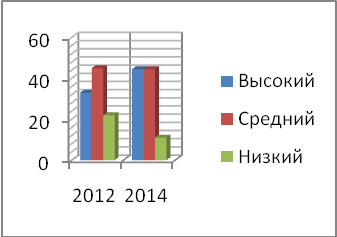 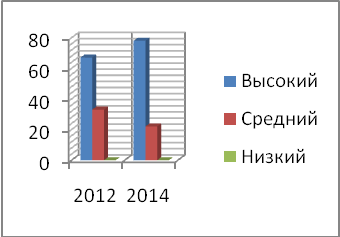 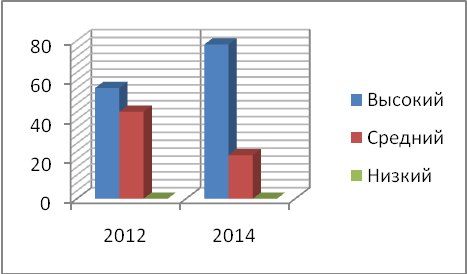 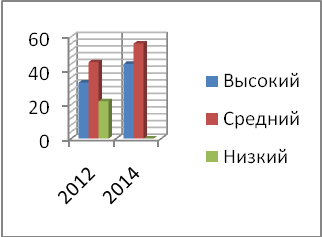 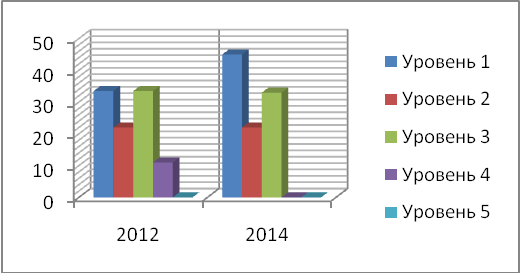 